Question 1The outer square in the given figure contains square L and square M. If square L has an area of 9 square units and square M has an area of 4 square units, what is the perimeter of the shaded region?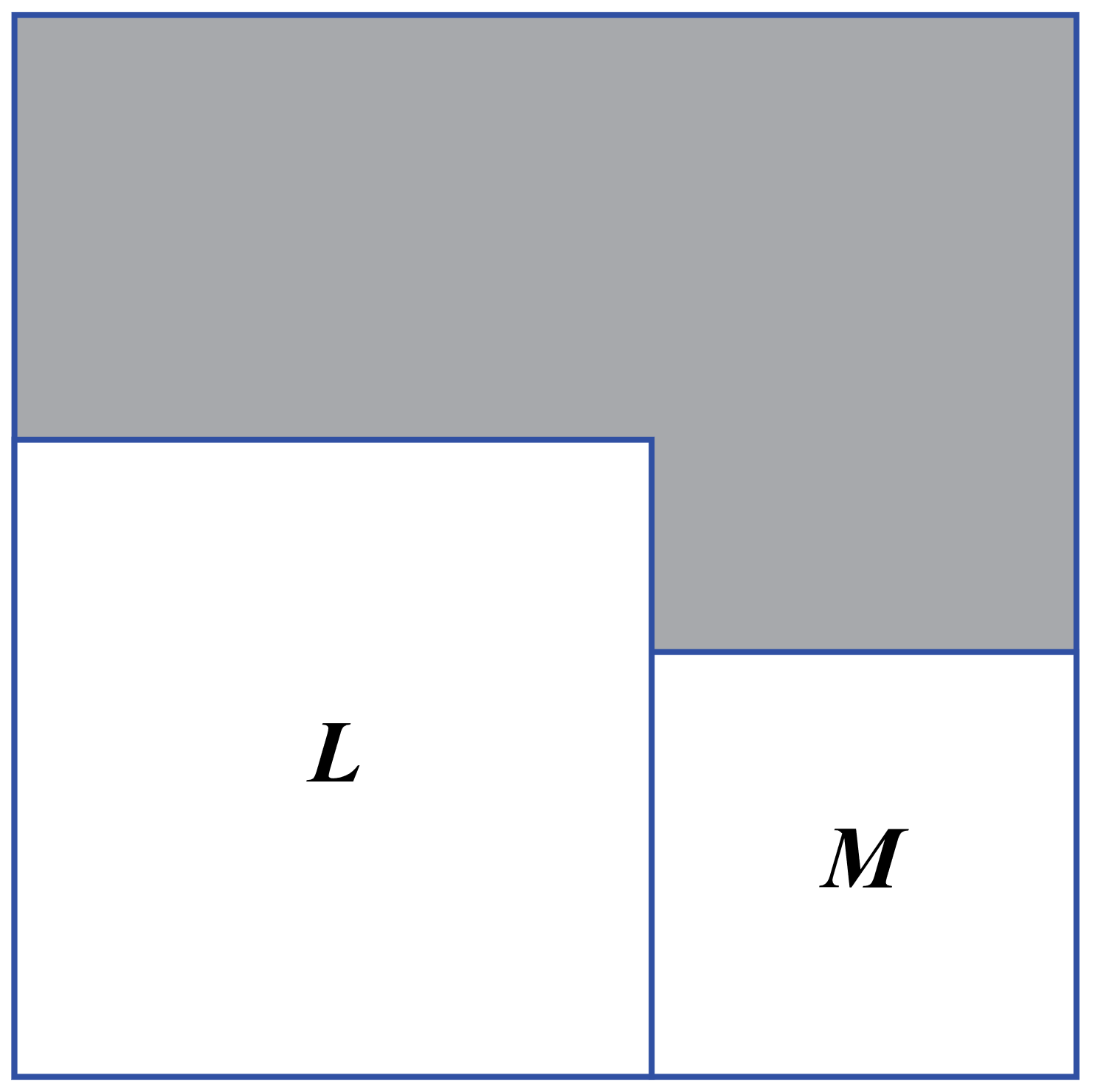 Question 2The ratio of the perimeters of two squares is 3:4. If the area of the larger square is 400 square feet, what is the length, in feet, of the side of the smaller square?	(F)  6	(G)  15	(H)  20	(J)  28	(K)  40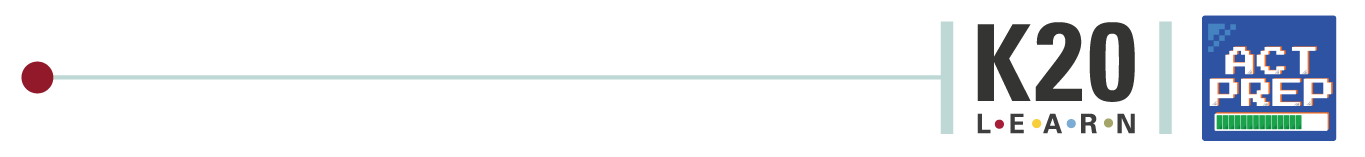 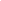 

EXIT TICKETQuestion 1The outer square in the given figure contains square L and square M. If square L has an area of 9 square units and square M has an area of 4 square units, what is the perimeter of the shaded region?	(A)  11	(B)  13	(C)  15Question 2The ratio of the perimeters of two squares is 3:4. If the area of the larger square is 400 square feet, what is the length, in feet, of the side of the smaller square?	(F)  6	(G)  15	(H)  20	(J)  28	(K)  40	(D)  16	(E)  17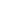 